Master Brewers District Online Registration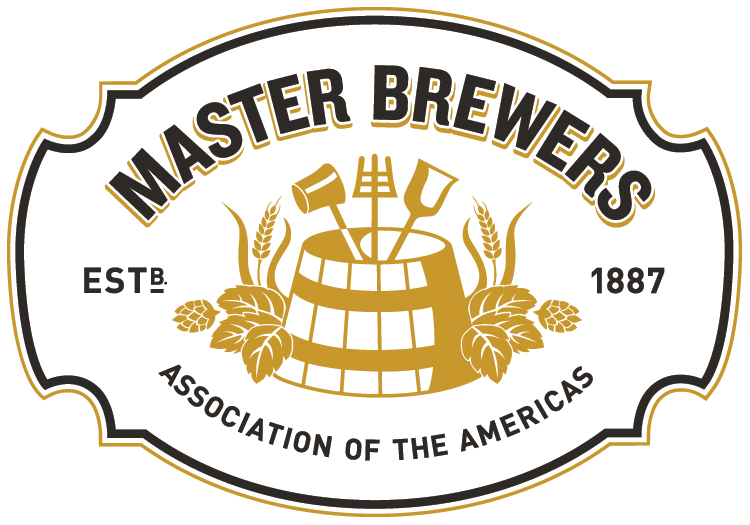 Event Name 	Begin Date 	 End Date 	Start Time 	 End Time 	Venue 	Address 	City/State 	Registration Closing – Registration will stay open through the meeting unless one or both are specified.Date: __________________________________________________ (close on given date)Capacity: _______________________________________________ (close when capacity reached)Registration Fees (Credit card [VISA, MC, Amex, Discover] and Paypal payments are accepted for online registrations.)
Provide fees and cut off dates for all registration types (member, nonmember, student) and fee structure (early, regular, late), as applicable.Refunds/CancellationsAre refunds allowed? If yes, deadline to receive refund? MM/DD/YYYY	Cancellation fee (if any) $	Are you planning any ticketed events during your meeting?   Yes      No  
	If yes, specify the name of the event(s), pricing, and maximum number?_______________________________
	Also indicate if full meeting registration is required to attend ticketed event.   Yes      No  Complimentary registrations (speakers, etc.)?        Yes      No   (if yes, please enter name and email addresses for those to receive complimentary registrations)Onsite PaymentIf you have internet access at the meeting, the attendee can register online. An email would be sent to the registrant. Cash payment can be collected onsite.Registration Materials and Processing Fees3.5% registration processing fee will be charged for all transactionsMaster Brewers will provide the final list of registrants as an Excel file so that you can merge and print your own badges. Organizer contact informationName	Company 	Address 	City / State / Postal Code 	Email 	Send registration report to organizer each week during registration period?         Yes          NoINHOUSE USE ONLYGLS (KG to provide)	 TA (KF to provide) 	Early fee (if applicable)Regular FeeLate Fee (if applicable)Cut off dates05/15/2019N/AMember$50$75NonmemberStudent